Hosted by South Jefferson Rescue Squad Inc.
Date: November 28, 2021
Start Time: 8am / 7am registration
38 Main Street
Adams, New York
Candy Cane Run 
1 mile
Pre-Register: $10
Register after 11/2: $15
no gift guarantee

Gingerbread Run
5K
Pre-Register: $20
Register after 11/2: $25
no gift guaranteeSouth Jefferson Rescue Squad is a volunteer
ambulance corps providing ambulance transportation
service to the residents of southern Jefferson County.
South Jefferson Rescue Squad also provides E.M.S.
health and safety related community training and services.

 South Jefferson Rescue Squad has a wonderful
variety of events throughout the year that anyone
can enjoy with friends & family. Currently, these events
are helping to fund our building project.
View our website for more details: southjeffersonrescue.org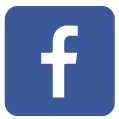 